Wake County Public School SystemSocial Studies BenchmarkGrade 8Units 10-12Grade 8 Benchmark: Units 10 - 12							Based on the above prompts, why were President Kennedy and the U.S. concerned about Russia moving missiles to the island of Cuba? (8.H.1.5, 8.G.1.1)Cuba was only 90 miles south of the United States.Cuba was an unstable enemy of the United States.The missiles could cause pollution if not stored properly.Kennedy wanted to store the missiles on U.S. soil.Which of the following most likely expresses the sentiment (feelings) shared by both Khrushchev and Kennedy? (8.H.1.5, 8.H.2.2)Both were afraid to use or give up access to their missiles.Both men were excited to use the destructive missiles.Each wanted to see who could create the most destructive missiles.Each wanted to learn to use the missiles before the other had the chance.What was President Kennedy’s purpose in his response? (8.H.2.3)To convince Congress that we must declare war on the Russians.To prove that Russia was taking advantage of trade relations with Cuba.To show that the U.S. had to take a reasonable approach with the Russians.To make himself appear sympathetic to the Russians and gain their respect.What is purpose of the first line of Kennedy’s address in Source 1? (8.H.1.2)To warn the Russians of the consequences of launching missiles from Cuba.To inform Americans that Russians are planning offensive attacks from Cuba.To empower American citizens to join the military and help protect the country.To convince the Russian people that the Cuba does not want any more missiles.According to Kennedy, what was the purpose of the quarantine? (8.H.1.5)To prevent any more missiles from coming into Cuba.To reward the Cuban people for their cooperation.To punish the Russians for launching missiles in Cuba.To encourage increased trade between the US and Cuba.What does President Obama’s response to the Iranians have in common with the Cuban Missile Crisis and the Cold War? (8.H.3.4)Both encourage increased trade with the United States.Both reward individuals from foreign nations for their cooperation.Both are designed to stop the spread of communism. Both are designed to stop the spread of nuclear weapons.In Source 4, what does Nixon accuse Johnson of doing wrong? (8.H.2.3, 8.H.2.1)Ending the Vietnam War early and without honor.Ignoring the sacrifices made by the U.S. military.Failing to prevent the Vietnam War from ever starting.Misusing or wasting military and economic resources.What did Nixon promise to do if he was elected president? (8.H.1.3, 8.H.2.2)End the war in Vietnam and prevent future, similar conflicts.Use military and economic resources more efficiently in Vietnam.Reward American soldiers for their courage and sacrifice.Continue fighting the enemy in North Vietnam at all costs.How did Nixon handle Vietnam once he was elected President? (8.H.2.2)He increased the number of troops sent to Vietnam.He took all of the troops out of Vietnam immediately.He gradually began to remove U.S. troops from Vietnam.He did not change the number of U.S. troops in Vietnam.Based on the sources above, how did the majority of Republicans feel about the war in Vietnam by the time Richard Nixon ran for office in 1968? (8.C&G.1.1)People were furious with Nixon for wanting to leave Vietnam so soon.People were frustrated and wanted to end U.S. involvement in the war.People were excited to continue the war and fight for communism.People were supportive of the efforts made by the military in Vietnam.Based on both charts in Source 2 and 3, which political party benefitted from Johnson’s policies in Vietnam? (8.C&G.1.1)The Republican PartyThe Democratic PartyBoth PartiesNeither Party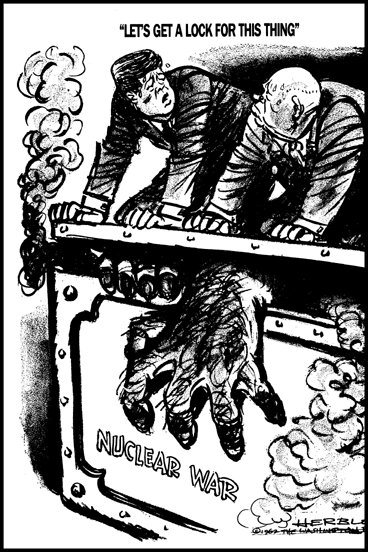 What did President Kennedy want Chairman Khruschev to do?Arm more countries outside of the USSR.Become the leader of the whole world.Withdraw nuclear weapons from Hawaii.End the threat of world destruction.In the cartoon, what are President Kennedy and Chairman Krushev doing?Trying to capture a destructive monsterTrying to stop a nuclear war from occurringTrying to allow nuclear weapons to be createdTrying to put out a large, dangerous fireWhat would be the greatest danger, according to President Kennedy?To end the arms raceTo work with USSR to get alongTo do absolutely nothingTo build up more missile sitesWhat does the Treaty state will happen if one member country is attacked?They will have to fight all alone.Other countries will defend them.They will need to surrender at once.Others will expel them from NATO.Which area was covered in the Treaty?TurkeyPakistanBrazilChinaWhen will attacks be considered to be finished?When the USSR has control of Europe.When the USA has control of the USSR.When peace and security are restored.When parties are armed and ready to fight.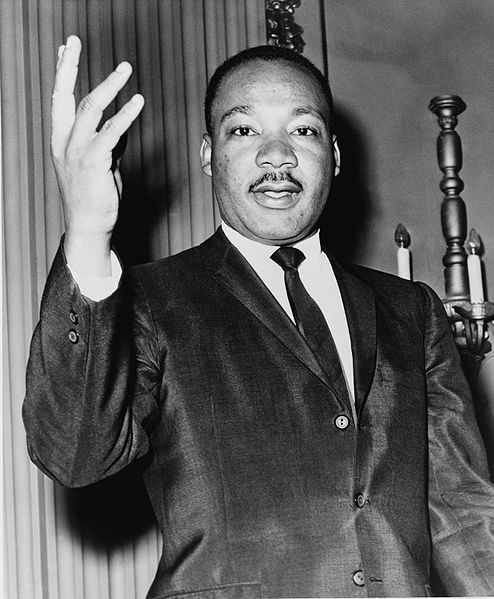 What injustice is Dr. King referring to in this letter?Racism UnemploymentSlaveryHomelessnessWhat was going on in Birmingham that Dr. King was trying to fix?bombing of Native American homesbrutality towards African Americanssegregation against white peopleunjust treatment against womenWhich of the following tactics would King oppose?Collection of factsNegotiationDirect actionArmed response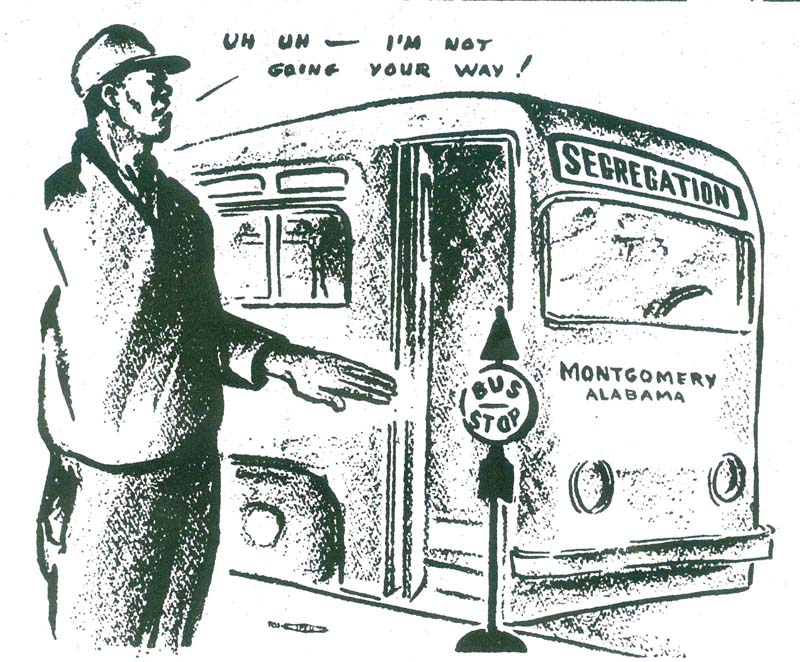 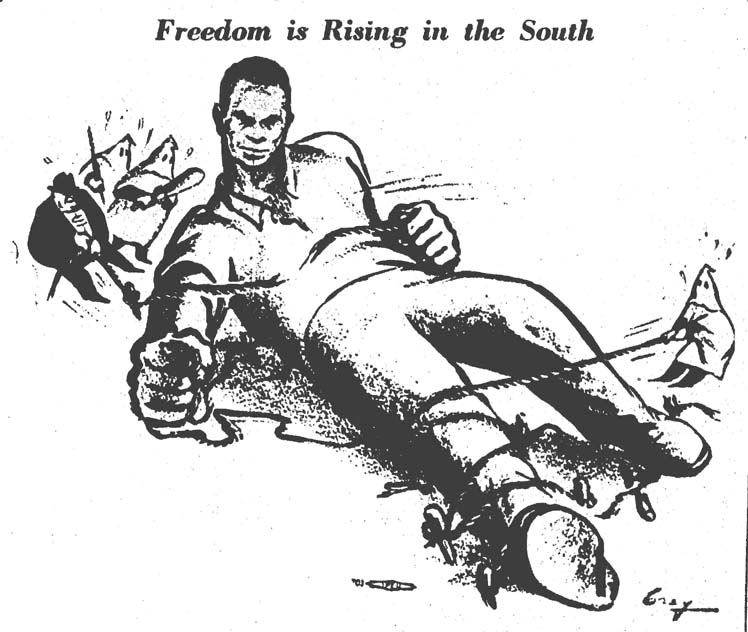 What do the central figures in the cartoons symbolize?The burden of being forced to follow the rulesThe struggle of a community against racismThe shame of being caught committing a crimeThe obedience of listening to the men talkingWho is trying to hold the man down in the cartoon on the right?WomenKu Klux KlanBlack menSchoolsThe action of the man in the cartoon on the left can best be described as a:sit inboycottfreedom ridehunger strike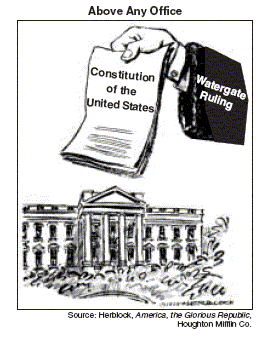 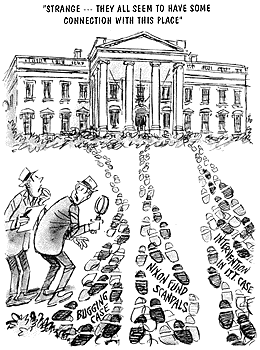 What is the intended meaning of the cartoon on the right?The Whitehouse has no power.The President is not above the law.Watergate never happened. Constitution and President are equal.The cartoon on the left implies that the President is connected to:the Vietnam War.respectable policies.questionable activities.a bug infestation.In both excerpts, to whom is President Bush speaking?The TalibanAl-QuedaAmericansOther nationWhat demands did President Bush make on Taliban leaders?Begin strikes on al-Queda terrorist training campsPay to repair the damages from September 11Close al-Queda camps and turn over their leadersProvide food, medicine, and supplies to the poorWhat document is Obama referring to in this speech?Magna CartaU.S. ConstitutionArticles of ConfederationDeclaration of IndependenceAccording to President Obama, in addition to words on a paper, what else had to be done to give all people their rights?Segregate schoolsFight a civil warBan equal rights for allForget slavery existedHow does President Obama propose that we solve the challenges of our time?Focus on our similaritiesWork independentlyFight another civil warForget about the pastAnswer Key													A		8.H.1.5B		8.H.2.2C		8.H.2.3A		8.H.1.2A		8.H.1.5D		8.H.3.4D		8.H.2.3A		8.H.2.2C		8.H.2.2B		8.C&G.1.1B		8.C&G.1.1D		8.H.2.1B		8.H.2.1C		8.H.3.2B		8.H.2.1D		8.H.2.1C		8.H.2.1A		8.C&G.2.2B		8.C&G.2.2D		8.C&G.2.1B		8.C&.2.2B		8.C&G.2.2B		8.C&G.2.1B		8.C&G.1.1C		8.C&G.1.1B		8.H.2.1C		8.H.2.1B		8.C&G.1.3B		8.C&G.1.3A		8.C&G.1.3Source 2: Presidential Election Results, 1964Source 2: Presidential Election Results, 1964Source 2: Presidential Election Results, 1964Source 2: Presidential Election Results, 1964Source 2: Presidential Election Results, 1964Presidential candidatePartyPopular votePopular voteElectoral
votePresidential candidatePartyCountPctElectoral
voteLyndon B JohnsonDemocratic43,127,04161.1%486Barry M GoldwaterRepublican27,175,75438.5%52Source 3: Presidential Election Results, 1968Source 3: Presidential Election Results, 1968Source 3: Presidential Election Results, 1968Source 3: Presidential Election Results, 1968Source 3: Presidential Election Results, 1968Presidential candidatePartyPopular votePopular voteElectoral
votePresidential candidatePartyCountPctElectoral
voteRichard M NixonRepublican31,783,78343.4%301Hubert H HumphreyDemocratic31,271,83942.7%191